QUESTÃO 01- Relacione a tendência de romance ao conceito equivalente.Romance indianistaRomance históricoRomance urbanoRomance regionalista(    	) Traz o retrato de costumes de uma época passada, sendo um relato que muitas vezes mistura ficção e realidade.(    	) Funcionava como crítica aos costumes, mostrando a sociedade e os interesses desta em uma determinada época.(    	) Este tipo de romance trazia um maior conhecimento do Brasil sobre si próprio, uma vez que voltava seu olhar pra regiões diferentes do Brasil, trazendo à tona sua diversidade.(	        ) Traz à tona a vida, cultura, crença e costumes indígenas. O índio surge como herói, representando o Brasil e os brasileiros, sendo corajoso, heroico, forte, idealizado. Há uma valorização da natureza e o espaço onde ocorre a narrativa remete ao natural, à paisagem brasileira.QUESTÃO 02- “Em sua grande maioria, este tipo no Romantismo narrava uma história que geralmente ocorria nas capitais, na alta sociedade. Funcionava como crítica aos costumes, mostrando a sociedade e os interesses desta em uma determinada época. Os heróis e heroínas deste romance faziam ou não parte desta alta sociedade e tinham que superar várias barreiras para a felicidade e a realização do amor e do casamento (que redimia as personagens de todo o mal e imoralidade que elas pudessem ter), tal como nos outros tipos de romances românticos.” O trecho refere-se à tendência:Romance histórico;Romance urbano;Romance regionalista;Romance indianista.QUESTÃO 03- “A classe que predominava entre os consumidores de prosa romântica e estava à procura de arte que representasse, tanto no enredo quanto nos aspectos culturais, uma vez que não possuía a mesma linhagem dos nobres adeptos dos formalismos clássicos.” O trecho refere-se:A burguesia;Os estudantes;Os donos dos folhetins;A imprensa;QUESTÃO 04- “Inocência”, do Visconde de Taunay, por exemplo, é um romance ______________que mostra bem esse processo. Quando um leitor do Rio de Janeiro ou de São Paulo lia essa obra, experimentava um Brasil bem patriarcal, em que a vida das mulheres era inteiramente decidida e controlada pelos homens.”Preenche a lacuna:Indianista;Socialista;Regionalista;Urbano;QUESTÃO 05- Sobre o Romantismo no Brasil é incorreto afirmar:A temática preferida pelos leitores era a que abordava os dramas amorosos e familiares, envolvendo mocinhas apaixonadas e mocinhos nobres que enfrentarão diversos conflitos até que possam viver o seu amor.O público leitor era formado por pessoas do meio rural, já que a ideia era destacar as belezas da natureza.O interesse do público era de uma literatura que apresentasse histórias capazes de prender atenção e mexer com a imaginação.Os padrões de arte neoclássicos são deixados de lado em lugar de narrativas que espelhem a vida do leitor, que tinham o romance como principal forma de entretenimento.QUESTÃO 06- O principal fator que chama atenção nos romances românticos é a presença de:Mocinhas e vilões;A vitória do bem contra o mal;A superação de todos os problemas através do amor;Triângulos amorosos.QUESTÃO 07- Temos quatro tipos de romances no movimento e era bem comum que os escritores da prosa do período caminhassem entre os vários tipos. São exemplo desses romances, EXCETO:o indianistahistórico regional CatólicoQUESTÃO 08- A prosa romântica desenvolveu-se no Brasil com base nos lugares focalizados nos enredos. Os primeiros romances do Romantismo surgiram retratando:Os ambientes rurais;Os ambientes europeus;Os ambientes da corte;Brasília, a capital do país.QUESTÃO 09-Entre as obras mais comentadas do Visconde de Taunay estão: O Encilhamento, A Retirada da Laguna e, principalmente, o romance:a) A Moreninha.b) Inocência.c) Clarissa.d) Rosa.QUESTÃO 10-Sobre o romance regional, estão corretas todas as alternativas, exceto:a) apresenta o índio como herói nacional, símbolo da pureza e inocência.b) é marcado pela diversidade regional e cultural do Brasil.c) está relacionado com as particularidades dos habitantes de diferentes regiões.d) explora expressões utilizadas no universo sertanejo.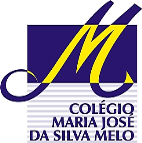 COLÉGIO MARIA JOSÉ DA SILVA MELOCOLÉGIO MARIA JOSÉ DA SILVA MELOCOLÉGIO MARIA JOSÉ DA SILVA MELOCOLÉGIO MARIA JOSÉ DA SILVA MELONOTA__________Série: 8° ano fund.Professor(a): Silvilene Alves Data:        /06/2021 Data:        /06/2021NOTA__________Nome:Nome:Nome:NºNOTA__________ VERIFICAÇÃO DE RECUPERAÇÃO DE LITERATURA VERIFICAÇÃO DE RECUPERAÇÃO DE LITERATURA VERIFICAÇÃO DE RECUPERAÇÃO DE LITERATURA VERIFICAÇÃO DE RECUPERAÇÃO DE LITERATURA VERIFICAÇÃO DE RECUPERAÇÃO DE LITERATURA VERIFICAÇÃO DE RECUPERAÇÃO DE LITERATURA